Circolare  35-2019										Cesena, 10-10-2019										Ai docenti									  Ai genitori     Ai rappresentanti degli alunni									p.c. Alla DSGA	 - Al personale ATAOggetto: convocazione Consigli di Classe e elezioni componente genitoriSono convocati da Lunedì 21/10/19 a Venerdì  25/10/19 i consigli di classe per discutere il seguente ordine del giorno:1) Stesura definitiva POF di classe a seguito delle indicazioni raccolte in cdc settembre:Programmazione didattica ed educativa, adesione della classe a progettiProgrammazione attività extracurricolare: viaggi di istruzione – visite guidate – partecipazione a manifestazioni ed eventi. L’occasione è definitiva per decidere il programma del viaggio e la nomina degli accompagnatori (vedi regolamento viaggi)Programmazione attività di cittadinanza e costituzione – anche attraverso progetti legalità inoltrati dalla Commissione Legalità2) Prima bozza predisposizione pdp casi DSA (riferimento: prof.ssa Abbondanza N. per il Pascal, prof.ssa Benedettini per il Comandini) – il modello di pdp e di piano per i BES è inviato ai coordinatori e ai tutor BES dal DS con le relative istruzioni del caso.3) prima rilevazione e programmazione attività per eventuali casi di alunni con BES (riferimento: prof.ssa Abbondanza N. per il pascal, prof.ssa Benedettini per il Comandini) – segnalazione alle referenti citate di eventuali alunni da candidare per il Servizio Assistenza Doposcuola 4) individuazione studenti stranieri (al prof. Morrone Vincenzo) da indirizzare al Corso di Alfabetizzazione (Italiano L2) e individuazione alunni classi PRIME - Progetto IMPARARE a IMPARARE (Disabili /DSA/BES) alla prof.ssa Molinari Chiara7) Solo classi quinte ITT Pascal: programmazione moduli CLIL (5A prof. Massarelli, 5B prof.ri Filomena-Canducci, 5E prof.ri Lucchi- Fusaroli-Tonetti, 5H prof.ri Mont-Tonettii, 5F prof. Tonetti)8) al termine: elezioni rappresentanti dei genitori: leggere le modalità di svolgimentoDurata: 1 ora Primi 45 minuti solo docenti, poi 15  minuti con genitori e studenti, a seguire votazioni genitori.I consigli di classe si svolgeranno secondo il seguente calendario:ISTITUTO COMANDINIISTITUTO PASCALOgni coordinatore/presidente del CDC è inoltre invitato ad integrare l’ordine del giorno della sua classe con eventuali punti di particolare rilievo che ritenesse opportuno discutere collegialmente. Sarà quindi cura del coordinatore/presidente del CDC, nei giorni a seguire, e se in presenza di reali criticità, conferire con il Dirigente per la condivisione dei problemi affrontati.  MODALITA’ DI SVOLGIMENTODopo i primi 40 minuti si terrà l’assemblea di classe aperta a  tutti i genitori. Il coordinatore/presidente CDC,  presenterà le decisioni assunte nel consiglio di classe e nel collegio dei docenti relativamente alla  programmazione didattica, alla progettazione dei viaggi di istruzione, alla preparazione del P.O.F, all’organizzazione della scuola ed ai regolamenti (con particolare riferimento al “Patto di corresponsabilità”).Terminato l’incontro, alla presenza del coordinatore di classe/presidente del CDC, solo per l’avvio lavori, i genitori procederanno all’elezione dei loro rappresentanti nel consiglio di classe, nominando al loro interno un presidente e un segretario.Per garantire fluidità allo svolgimento di tutte le assemblee, sarà opportuno che ogni consiglio di classe, per quanto possibile, si attenga ai tempi previsti. Per rendere più efficaci i lavori dei Consigli di classe ormai imminenti, si danno le seguenti indicazioni:predisporre, all’interno dei singoli Consigli, una programmazione trasversale, di trenta ore totali, su “Cittadinanza e Costituzione”, che confluisca nel POF di classe. A tale programmazione, organizzata come vuole la normativa vigente per competenze, darà il suo contributo l’intero Consiglio di classe e, in particolare, i docenti del Dipartimento umanistico che, in occasione della riunione, si accorderanno su argomenti e relativi tempi di attuazione. Le ore dedicate nel corso dell’anno allo svolgimento di questa attività andranno indicate nel registro di classe e in quello personale degli insegnanti. Dette ore possono essere svolte anche attraverso la partecipazione a attività (anche esterne) previste dall’elenco di iniziative inviate dalla Commissione Legalità. L’adesione a tali iniziative va verbalizzata nel presente CDCportare nei Consigli proposte di attività extra-curricolari, uscite didattiche, visite guidate, viaggi di istruzione, corsi, anche provenienti dal territorio, in modo che i Consigli stessi siano in grado di valutarne la portata educativo-didattica e l’opportunità di aderirvi con le relative classi. Si suggerisce di prendere visione delle importanti modifiche al regolamento viaggi in base a decisioni della Commissione Viaggi, a proposito soprattutto della possibilità di attivare Viaggi di Istruzione di Istituto.Per la predisposizione degli interventi mirati per i casi individuati come BES, si procederà a una prima rilevazione del caso, da indicare nel POF di classe, con le misure predisposte dal Consiglio di Classe. Successivamente il coordinatore/presidente di consiglio di classe informerà la prof.ssa referente per plesso e/o il proprio/a Tutor BES.Per la redazione dei pdp per i casi di DSA, si procederà in seno al consiglio alla redazione di una prima bozza, che successivamente sarà definitivamente approvata dopo revisione da parte della prof.ssa referente per plesso e/o dei Tutor BES ed eventuali integrazioni della famiglia nei consigli di classe di novembre.Pertanto il coordinatore/presidente di consiglio di classe avrà cura di consegnare la bozza di pdp alla famiglia, per presa visione e firma del pdp stesso, e alla prof.ssa referente e/o ai Tutor BES.I docenti part-time, i docenti impegnati su più classi e/o i docenti che completano il loro orario presso il ns. Istituto ed hanno diritto a riduzione di monte ore di partecipazione, in base al piano annuale di partecipazione alle riunioni collegiali da consegnare in presidenza, avranno cura di comunicare ai coordinatori di classe la loro partecipazione/assenza alle riunioni. Assenze, benché previste dai piani personali, non comunicate per tempo ai coordinatori/trici di classe non saranno considerate giustificate.La presente vale come delega alla preparazione, conduzione di ciascuna riunione e alla cura dei verbali per il coordinatore di classe, come da lettera di incarico. Per i verbali, ove vigente, la redazione è a cura del segretario del CDC. Il coordinatore ha facoltà di verbalizzare o di designare, anche durante la seduta, un segretario verbalizzantePer i seguenti documenti: modello POF di classe – modello di pdp per alunni con DSA – elenco iniziative proposte per la legalità/educazione alla cittadinanza chiedere rispettivamente alle referenti di istituto per la documentazione (prof.ssa Gradara, prof.ssa Montemurro), per gli alunni DSA/BES (prof.ssa Abbondanza N e prof.ssa Benedettini), per le iniziative proposte sulla legalità alla Commissione Legalità (prof.ri Tagarelli, Beltrani, Ferriero)Il Dirigente ScolasticoProf. Francesco Postiglione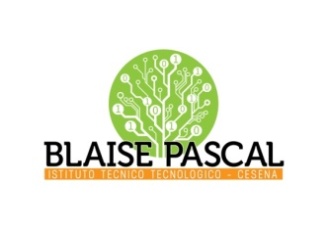 ISTITUTO Superiore 
Pascal/ComandiniP.le Macrelli, 100 
47521 Cesena 
Tel. +39 054722792 
Cod.fisc. 90076540401 - Cod.Mecc. FOIS01100L
FOIS01100L@istruzione.itFOIS01100L@pec.istruzione.it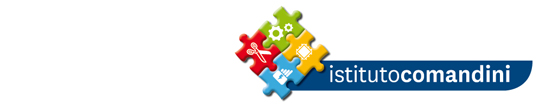 Lunedì 21 Ottobre 2019Lunedì 21 Ottobre 2019Lunedì 21 Ottobre 2019Lunedì 21 Ottobre 2019Lunedì 21 Ottobre 201914,00 - 14,45solo docenti2A5B - - -14,45 - 15,00con genitori e studenti2A5B - - -15,00 - 15,45solo docenti1B4G - - -15,45 - 16,00con genitori e studenti1B4G - - -16,00 - 16,45solo docenti2M - - - - - -16,45 - 17,00con genitori e studenti2M - - - - - -17,00 - 17,45solo docenti2E4M5G17,45 - 18,00con genitori e studenti2E4M5G18,00 - 18,45solo docenti1M3A4B18,45 - 19,00con genitori e studenti1M3A4BMartedì 22 Ottobre 2019Martedì 22 Ottobre 2019Martedì 22 Ottobre 2019Martedì 22 Ottobre 2019Martedì 22 Ottobre 201914,30 - 15,15solo docenti1E3B3G15,15 - 15,30con genitori e studenti1E3B3G15,30 - 16,15solo docenti2G4E - - -16,15 - 16,30con genitori e studenti2G4E - - -16,30 - 17,15solo docenti2B3E3M17,15 - 17,30con genitori e studenti2B3E3M17,30 - 18,15solo docenti1G4A - - -18,15 - 18,30con genitori e studenti1G4A - - -18,30 - 19,15solo docenti1A5E5M19,15 - 19,30con genitori e studenti1A5E5MMartedì 22Mercoledì 23Giovedì 24Venerdì 251^ Turno14-14.45 solo docenti14.45-15 plenaria/////////1B, 2F, 3E1H, 2I, 4D/////////2^ Turno15-15.45 solo docenti15.45-16 plenaria3C1A, 1F, 3G1G, 2L2D, 5F, 5H3^ Turno16-16.45 solo docenti16.45-17 plenaria4B1L, 2B, 4E, 5A1I, 3D1E, 2C, 3H4^ Turno17-17.45 solo docenti17.45-18 plenaria5B4A, 4F, 5E1C, 2H2E, 3L, 4H